Neues kunstledernes Schlingenbesteck bietet viele VorteileSchlingentisch-Zubehör aus Kunstleder der neuen Exklusiv-Serie von Sport-Tec Physio & Fitness überzeugt in Hygiene, Komfort und WirtschaftlichkeitPirmasens, 23. September 2015. Nach und vor jedem Einsatz abwaschen und desinfizieren: Das lässt sich jetzt noch einfacher und schneller erledigen mit dem neuen kunstledernen Schlingentisch-Zubehör von Sport-Tec Physio & Fitness. Der in Pirmasens ansässige Lieferant für den Physio- und Fitnesssektor bietet die in Einzelteilen oder im Set verfügbaren Produkte seiner Exklusiv-Serie für den professionellen Einsatz unter anderem in Physiotherapie, orthopädischer Rehabilitation und Krankengymnastik an. Zu den zahlreichen Vorteilen des aus robustem Kunstleder gefertigten Schlingentisch-Zubehörs gehört eine weiche, etwa drei Millimeter starke Schaumstoffpolsterung für den optimalen Anwendungskomfort. Im Gegensatz zur auch weiterhin verfügbaren altbewährten Standard-Linie aus Baumwolle erfordert das Material aus Kunstleder für Reinigung und Desinfektion keine Waschgänge. Das führt neben einem einfacheren Handling auch zu deutlich längerer Haltbarkeit und Lebensdauer.Die Elemente der Exklusiv-Serie sind jeweils einzeln erhältlich als Fersenhalter, Körperhalter, Kopfstützband, Arm- und Beinschlinge (klein/groß), Fußschlinge (klein/groß) sowie Beckenhalter (4/5/7 Ringe); vorkonfigurierte Sets mit 12 oder 23 Teilen bieten einen Preisvorteil.Ergänzendes über Sport-TecSport-Tec Physio & Fitness gehört zu den europaweit führenden Versandhändlern im Physio- und Fitnesssektor. Das 1995 gegründete Unternehmen beschäftigt am zentralen Firmensitz im westpfälzischen Pirmasens 40 Mitarbeiter. Das Artikelsortiment richtet sich sowohl an Physiotherapie-, Ergotherapie-, Logopädie- und Facharztpraxen, Krankenhäuser und REHA-Kliniken als auch an Wiederverkäufer. Daneben adressiert Sport-Tec themennahe Anbieter wie Sportphysiotherapie, Massage und Wellness sowie fitnessorientierte Endkunden im Heimbereich. Die Bestellungen erfolgen entweder über einen 328 Seiten starken Katalog oder über den Online-Shop unter https://www.sport-tec.de. Rund 80 Prozent der über 10.000 unterschiedlichen Produkte werden im modernen, 3.500 m² großen Hochregallager in Pirmasens durchgehend vorgehalten. Weitere Informationen sind unter https://www.sport-tec.de abrufbar.20150923_sptBegleitendes Bildmaterial: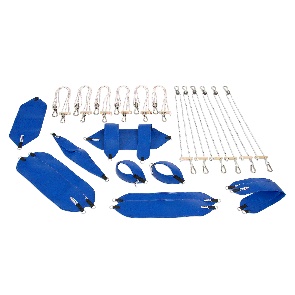 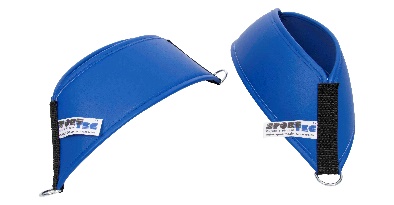 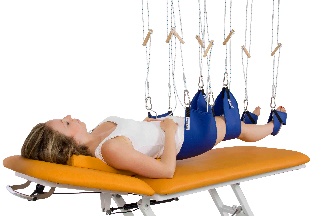 Schlingentisch-Set „Exklusiv“	Fersenhalter „Exklusiv“		Schlingen „Exklusiv“ im Einsatz[ Download unter http://www.ars-pr.de/de/presse/meldungen/20150923_spt.php ]Weitere Informationen		Presse-AnsprechpartnerSport-Tec Physio & Fitness		ars publicandi GmbHChristian Büffel		Martina OvermannLemberger Straße 255		Schulstraße 28D-66955 Pirmasens		D-66976 RodalbenTelefon: +49/(0)6331/1480-151		Telefon: +49/(0)6331/5543-13Telefax: +49/(0)6331/1480-225		Telefax: +49/(0)6331/5543-43c.bueffel@sport-tec.de		MOvermann@ars-pr.dehttps://www.sport-tec.de 		http://www.ars-pr.de